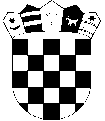 	   REPUBLIKA HRVATSKAMINISTARSTVO UNUTARNJIH POSLOVAPOLICIJSKA UPRAVA VUKOVARSKO-SRIJEMSKA	Vinkovci, Ulica Glagoljaška 27bPRIJAVA NA JAVNI NATJEČAJ* navedene podatke obavezno treba popuniti,jer se u protivnom prijava neće smatrati urednomPotpis kandidata                                                                           __________________________________IME I PREZIME* Redni broj i naziv radnog mjesta za koje se podnosi prijava*Datum i mjesto rođenja*  Adresa stanovanja*  Broj telefona*  Broj mobitela*  e-adresa 